Об оплате труда обслуживающего персонала и работников, осуществляющих техническое обеспечение деятельности Администрации Шаумяновского сельского поселенияВ соответствии с Областным законом от 03.10.2008 № 92-ЗС «Об оплате труда работников, осуществляющих техническое обеспечение деятельности государственных органов Ростовской области, и обслуживающего персонала государственных органов Ростовской области» и в целях установления единой системы оплаты труда работников, занимающих в органах местного самоуправления Шаумяновского сельского поселения (далее - органы местного самоуправления) должности, не отнесенные к должностям муниципальной службы Шаумяновского сельского поселения, и осуществляющих техническое обеспечение деятельности указанных органов (далее - технический персонал), и работников, осуществляющих охрану и (или) обслуживание зданий (помещений), водителей легковых автомобилей, включенных в штатные расписания органов местного самоуправления (далее - обслуживающий персонал), Собрание депутатов Шаумяновского сельского поселения РЕШИЛО:1. Утвердить Положение об оплате труда обслуживающего персонала и работников, осуществляющих техническое обеспечение деятельности Администрации Шаумяновского сельского поселения (приложение № 1).2. Утвердить Положение о премировании обслуживающего персонала и работников, осуществляющих техническое обеспечение деятельности Администрации Шаумяновского сельского поселения (приложение № 2).3. Настоящее решение вступает в силу с момента подписания и распространяется на правоотношения, возникшие с 01 января 2019 года.Председатель Собрания депутатов-глава Шаумяновского сельского поселения                                           Х.Н. НерсесянПриложение № 1к решениюСобрания депутатовШаумяновского сельскогопоселения от 25.03.2019г. № 73ПОЛОЖЕНИЕОБ ОПЛАТЕ ТРУДА ОБСЛУЖИВАЮЩЕГО ПЕРСОНАЛА И РАБОТНИКОВ, ОСУЩЕСТВЛЯЮЩИХ ТЕХНИЧЕСКОЕ ОБЕСПЕЧЕНИЕДЕЯТЕЛЬНОСТИ АДМИНИСТРАЦИИ ШАУМЯНОВСКОГО СЕЛЬСКОГО ПОСЕЛЕНИЯСтатья 1. Предмет регулирования настоящего Положения1.1. Настоящее Положение устанавливает систему оплаты труда работников, занимающих в Администрации Шаумяновского сельского поселения должности, не отнесенные к должностям муниципальной службы Шаумяновского сельского поселения, и осуществляющих техническое обеспечение деятельности Администрации Шаумяновского сельского поселения (далее – технический персонал), и работников, осуществляющих охрану и (или) обслуживание зданий (помещений), водителей легковых автомобилей, включенных в штатные расписания Администрации Шаумяновского сельского поселения (далее – обслуживающий персонал).Статья 2. Система оплаты труда технического персонала и обслуживающего персонала2.1. Система оплаты труда технического персонала включает в себя:2.1.1. Должностные оклады  специалистов и служащих.2.1.2. Выплаты компенсационного характера.2.1.3. Выплаты стимулирующего характера.2.2. Система оплаты труда обслуживающего персонала включает в себя:2.2.1. Ставки заработной платы.2.2.2. Выплаты компенсационного характера.2.2.3. Выплаты стимулирующего характера.           2.3. Месячная заработная плата работника не может быть ниже минимального размера оплаты труда, установленного в соответствии с законодательством Российской Федерации, при условии, что указанным работником полностью отработана за этот период норма рабочего времени и выполнены нормы труда (трудовые обязательства).        В случаях, когда заработная плата работника окажется ниже минимального размера оплаты труда работнику производится доплата до минимального размера оплаты труда.        Если работник не полностью отработал норму рабочего времени за соответствующий календарный месяц года, доплата производится пропорционально отработанному времени. Статья 3. Порядок установления должностных окладов технического персонала и ставок заработной платы обслуживающего персонала3.1. Размеры должностных окладов технического персонала устанавливаются согласно приложению № 1 к настоящему Положению.3.2. Размеры ставок заработной платы обслуживающего персонала устанавливаются согласно приложению № 2 к настоящему Положению.Статья 4. Компенсационные выплаты отдельным категориям работников из числа обслуживающего персоналаОтдельным категориям работников из числа технического персонала и обслуживающего персонала ежемесячно выплачиваются следующие доплаты к должностному окладу, ставке заработной платы: За работу в ночное время работникам, занятым на работе в ночное время с 22 до 6 часов), – в размере 35 процентов часовой ставки заработной платы (должностного оклада, рассчитанного за час работы) за каждый час работы в ночное время.Статья 5. Стимулирующие выплаты техническому персоналу и обслуживающему персоналу5.1. Ежемесячная надбавка за интенсивность и высокие результаты работы устанавливается техническому персоналу к должностному окладу, обслуживающему персоналу к ставке заработной платы в следующих размерах:5.1.1. работникам из числа технического персонала: - старшему инспектору – 100 процентов должностного оклада;	 - другим категориям работников из числа технического персонала –  от 50 до 70 процентов должностного оклада.- работникам из числа обслуживающего персонала –  до 50 процентов ставки заработной платы.Ежемесячная надбавка к должностному окладу технического персонала, к ставке заработной платы обслуживающего персонала за интенсивность и высокие результаты работы выплачивается за фактически отработанное время.5.2. Ежемесячная надбавка к должностному окладу за выслугу лет устанавливается техническому персоналу в зависимости от стажа работы в следующих размерах:5.3. В стаж работы, дающий право на получение ежемесячной надбавки к должностному окладу за выслугу лет, включаются периоды работы, которые в соответствии с нормативными правовыми актами Российской Федерации, включаются в общий стаж для выплаты техническому персоналу и обслуживающему персоналу ежемесячной надбавки за выслугу лет.5.3.1. Документы, обосновывающие включение отдельного периода трудовой деятельности в стаж работы, представляются лицом, в отношении которого устанавливается стаж работы.5.3.2. Документами для определения стажа работы являются трудовая книжка, военный билет, а также другие документы, подтверждающие периоды работы или военной службы.5.3.3. При отсутствии документов о стаже и невозможности их получения в связи с военными действиями, стихийными бедствиями (пожар, наводнение, землетрясение и прочие), авариями, катастрофами или другими чрезвычайными ситуациями стаж работы может быть подтвержден в порядке, предусмотренном законодательством Российской Федерации.5.3.4. Работа (служба) в условиях Крайнего Севера и приравненных к ним местностях исчисляется год за год.5.3.5. Стаж работы пересчитывается в случаях:внесения изменений и дополнений в законодательство Российской Федерации, законодательство Ростовской области, в соответствии с которым исчисляется стаж работы, при этом стаж работы пересчитывается с первого числа месяца, следующего за месяцем вступления в силу соответствующего нормативного правового акта;представления документов, подтверждающих обоснованность включения в стаж работы соответствующего периода работы, при этом стаж работы пересчитывается со дня представления этих документов;5.3.6. Споры, связанные с исчислением стажа работы технического персонала и обслуживающего персонала, рассматриваются в порядке, установленном законодательством Российской Федерации, законодательством Ростовской области, нормативными правовыми актами органов местного самоуправления муниципального образования «Шаумяновское сельское поселение».5.3.7. В стаже работы сохраняются периоды работы (службы), которые были включены в установленном порядке в указанный стаж для выплаты надбавки к должностному окладу за выслугу лет до вступления в силу настоящего Положения.5.4. Техническому персоналу и обслуживающему персоналу, выплачивается премия по результатам работы за месяц в следующих размерах:5.4.1. Старшему инспектору – 50 процентов должностного оклада.5.4.2. Инспектору – до 25 процентов должностного оклада.5.4.3. Рабочим из числа обслуживающего персонала, тарифицируемым по 1-3 разрядам, – до 25 процентов ставки заработной платы.5.4.4. Рабочим из числа обслуживающего персонала, тарифицируемым по 4-8 разрядам, – до 50 процентов ставки заработной платы.5.5. В пределах утвержденного фонда оплаты труда премирование может также производиться по результатам выполнения разовых и иных поручений, а также в других случаях, предусмотренных Положением о премировании обслуживающего персонала и работников, осуществляющих техническое обеспечение деятельности Администрации Шаумяновского сельского поселения согласно приложению № 2 к настоящему решению Собрания депутатов Шаумяновского сельского поселения.5.6. Техническому персоналу в пределах утвержденного фонда оплаты труда может быть выплачена премия – в размере двух должностных окладов по результатам работы за год.5.7. Условия и порядок премирования технического персонала и обслуживающего персонала, определяются в соответствии с Положением о премировании обслуживающего персонала и работников, осуществляющих техническое обеспечение деятельности Администрации Шаумяновского сельского поселения согласно приложению № 2 к настоящему решению Собрания депутатов Шаумяновского сельского поселения.5.8. Работникам из числа технического персонала выплачивается ежемесячная материальная помощь – из расчета двух должностных окладов в год.5.8.1. Право на получение материальной помощи имеют все работники, относящиеся к техническому персоналу.5.8.2. Размер материальной помощи работникам, работающим на условиях неполного рабочего дня, исчисляется из фактически получаемого должностного оклада. Материальная помощь сохраняется в полном объеме на период временной нетрудоспособности, очередных трудовых и учебных отпусков и нахождения в командировках.5.8.3. Работникам из числа технического персонала, проработавшим неполный период, принятый в качестве расчетного для выплаты материальной помощи, в связи с призывом на службу в Вооруженные Силы, переводом на другую работу, поступлением в учебные заведения, окончанием срочного трудового договора, сокращением численности или штата, уволенным по собственному желанию (выходом на пенсию), а также лицам, поступившим на государственную службу в расчетный период, выплата материальной помощи производится пропорционально отработанному времени.5.8.4. Выплата материальной помощи производится без издания распорядительного документа в дни выплаты заработной платы за текущий месяц по единой ведомости.5.9. Водителям  легковых автомобилей ежемесячно к ставке заработной платы устанавливаются следующие надбавки:5.9.1. За классность водителям легковых автомобилей, имеющим 1-й класс, – в размере 25 процентов, имеющим 2-й класс, – в размере 10 процентов.5.9.2. За безаварийную эксплуатацию автомобиля – в размере 100 процентов ставки заработной платы. Порядок и условия выплаты указанной надбавки устанавливаются нормативными правовыми актами Администрации Шаумяновского сельского поселенияСтатья 6. Увеличение (индексация) должностных окладов технического персонала и ставок заработной платы обслуживающего персонала6.1. Должностные оклады технического персонала, ставки заработной платы обслуживающего персонала ежегодно увеличиваются (индексируются) в размерах и в сроки, предусмотренные для работников муниципальных бюджетных учреждений.6.2. Увеличение (индексация) размеров должностных окладов технического персонала, ставок заработной платы обслуживающего персонала производится распорядительными актами Администрации Шаумяновского сельского поселения в размерах и в сроки, установленные решением Собрания депутатов Шаумяновского сельского поселения о бюджете Шаумяновского сельского поселения и нормативными правовыми актами Администрации Шаумяновского сельского поселения.6.3. При увеличении (индексации) должностных окладов технического персонала и ставок заработной платы обслуживающего персонала их размеры подлежат округлению до целого рубля в сторону увеличения.Статья 7. Финансирование расходов на оплату труда технического персонала и обслуживающего персонала7.1. Финансирование расходов на оплату труда технического персонала и обслуживающего персонала осуществляется за счет средств бюджета Шаумяновского сельского поселения.7.2. При утверждении фондов оплаты труда сверх суммы средств, направляемых для выплаты должностных окладов техническому персоналу, предусматриваются следующие средства на выплату (в расчете на год):7.2.1. Ежемесячной надбавки к должностному окладу за интенсивность и высокие результаты работы – в размере 8,5 должностного оклада.7.2.2. Ежемесячной надбавки к должностному окладу за выслугу лет – в размере 3 должностных окладов.7.2.3. Премии по результатам работы за месяц – в размере 3 должностных окладов.7.2.4. Материальной помощи – в размере 2 должностных окладов.7.2.5. Ежемесячная доплата к должностному окладу за работу в ночное время выплачивается в пределах утвержденного фонда оплаты труда.7.3. При утверждении фондов оплаты труда сверх суммы средств, направляемых для выплаты ставок заработной платы обслуживающему персоналу, предусматриваются следующие средства на выплату (в расчете на год):7.3.1. Ежемесячной надбавки к ставке заработной платы за интенсивность и высокие результаты работы – в размере 6 ставок заработной платы.7.3.2. Премии по результатам работы за месяц – в размере 6 ставок заработной платы.7.3.3. Ежемесячной надбавки к ставке заработной платы водителям легковых автомобилей за безаварийную эксплуатацию автомобиля – в размере 12 ставок заработной платы.7.3.4. Ежемесячной надбавки к ставке заработной платы водителям легковых автомобилей за классность – в размере 3 ставок заработной платы.7.3.5. Ежемесячной доплаты к ставке заработной платы за работу в ночное время – в размере 1,7 ставки заработной платы.Статья 8. Заключительные положенияОтношения, не урегулированные настоящим Положением, регулируются федеральными и областными законами, Уставом муниципального образования «Шаумяновское сельское поселение», иными нормативными правовыми актами, а также изменениями и дополнениями, вносимыми в рассматриваемые федеральные и областные законы, Устав муниципального образования «Шаумяновское сельское поселение»Приложение № 1к Положению об оплате труда обслуживающего персонала и работников, осуществляющих техническое обеспечение деятельности Администрации  Шаумяновского сельского поселенияРазмеры должностных окладов работников, занимающих в Администрации Шаумяновского сельского поселения должности, не отнесенные к должностям муниципальной службы Шаумяновского сельского поселения, и осуществляющих техническое обеспечение деятельности Администрации Шаумяновского сельского поселенияПриложение 2к Положению об оплате труда обслуживающего персонала и работников, осуществляющих техническое обеспечение деятельности Администрации  Шаумяновского сельского поселенияРазмеры ставок заработной платы работников, осуществляющих охрану и (или) обслуживание зданий (помещений), территории, водителей легковых автомобилей, включенных в штатные расписания Администрации Шаумяновского сельского поселения Примечания:1. Размеры ставок заработной платы работников, осуществляющих профессиональную деятельность по профессиям рабочих, устанавливаются в зависимости от присвоенных им квалификационных разрядов в соответствии с Единым тарифно-квалификационным справочником работ и профессий рабочих или профессиональными стандартами.2. К высококвалифицированным рабочим относятся рабочие, имеющие высший разряд согласно Единому тарифно-квалификационному справочнику работ и профессий рабочих, единому квалификационному справочнику должностей руководителей, специалистов и служащих или профессиональным стандартам и выполняющие работы, предусмотренные этим разрядом, или высшей сложности. Ставки заработной платы могут устанавливаться высококвалифицированным рабочим, постоянно занятым на особо сложных и ответственных работах, к качеству исполнения которых предъявляются специальные требования.Приложение № 2к решениюСобрания депутатовШаумяновского сельского поселенияот  25.03.2019 г № 73ПОЛОЖЕНИЕО ПРЕМИРОВАНИИ ОБСЛУЖИВАЮЩЕГО ПЕРСОНАЛАИ РАБОТНИКОВ, ОСУЩЕСТВЛЯЮЩИХ ТЕХНИЧЕСКОЕ ОБЕСПЕЧЕНИЕ ДЕЯТЕЛЬНОСТИАДМИНИСТРАЦИИ ШАУМЯНОВСКОГО СЕЛЬСКОГО ПОСЕЛЕНИЯ1. Премирование технического персонала и обслуживающего персонала Администрации Шаумяновского сельского поселения производится по итогам работы ежемесячно в размере, установленном пунктами 5.4. – 5.9. Положения об оплате труда обслуживающего персонала и работников, осуществляющих техническое обеспечение деятельности Администрации Шаумяновского сельского поселения. Работникам технического персонала и обслуживающего персонала, вновь поступившим на работу и отработавшим неполный месяц, премия выплачивается пропорционально отработанному времени.2. Премирование технического персонала и обслуживающего персонала может также производиться по результатам выполнения разовых и иных поручений, юбилейных и праздничных дат, в случае увольнения работника в связи с выходом на государственную пенсию по достижении пенсионного возраста, а также в других случаях, предусмотренных нормативными правовыми актами Администрации Шаумяновского сельского поселения.3. Техническому персоналу премия за своевременное и качественное выполнение должностных обязанностей по итогам календарного года выплачивается в целях усиления их материальной заинтересованности в своевременном и добросовестном исполнении должностных обязанностей и повышения уровня ответственности за порученный участок работы по результатам работы за год с учетом личного вклада каждого работника – в размере двух должностных окладов в год, фактически установленных на дату начисления премии. Премия по итогам года начисляется на основании распоряжения Администрации Шаумяновского сельского поселения.4. Распоряжение Администрации Шаумяновского сельского поселения, после подписания направляется в бухгалтерию Администрации Шаумяновского сельского поселения для учета при начислении премии по итогам года.5. Премирование технического персонала:5.1. Премия по результатам работы за месяц начисляется за календарный период.5.2. Право на премию по итогам работы за год могут иметь:5.2.1. Технический персонал, проработавший полный календарный год и состоящий в списочном составе на конец года, – с выплатой премии в размере двух месячных должностных окладов.5.2.2. Технический персонал (включая женщин, ушедших в отчетном году в декретный отпуск, а также вышедших из отпуска по уходу за ребенком), проработавшие не менее шести месяцев в календарном году и состоящие в списочном составе на конец года, – с выплатой премии пропорционально отработанному в году времени.5.3. Основными показателями для выплаты премии по результатам работы за год являются:5.3.1. Оперативность и профессионализм технического персонала в решении вопросов, входящих в его компетенцию.5.3.2. Обязательное соблюдение должностной и трудовой дисциплины.5.3.3. Успешное и добросовестное исполнение техническим персоналом должностных обязанностей. 6. Премия по итогам года не выплачивается вновь принятым работникам технического персонала, проработавшим – менее 6 месяцев.7. Работникам технического персонала, проработавшим неполный год в связи с переводом на другую работу, премия по итогам года выплачивается Администрацией Шаумяновского сельского поселения или в штатном расписании которого они фактически находятся на момент начисления за фактически отработанное время.8. Премирование обслуживающего персонала:8.1. Выплата премии по результатам работы за месяц обслуживающему персоналу осуществляется за календарный период с учетом исполнения должностных обязанностей по занимаемой должности.8.2. Выплаты премий обслуживающему персоналу осуществляются за счет средств фонда оплаты труда обслуживающего персонала.9. Работникам технического персонала и обслуживающего персонала, проработавшим неполные месяцы в текущем квартале в связи с призывом на службу в Вооруженные Силы, переводом на другую работу, поступлением в учебные заведения, окончанием срочного трудового договора, сокращением численности или штата, увольнением по собственному желанию (выходом на пенсию), выплата ежемесячной премии производится за фактически отработанное время в данном учетном периоде.10. Выплата премии за выполнение разовых и иных поручений техническому персоналу и обслуживающему персоналу осуществляется на основании распоряжения Администрации Шаумяновского сельского поселения. 11. Техническому персоналу премия за выполнение разовых поручений выплачивается в размере 0,6 оклада , но не более 2,4 оклада в год . 12. В отношении работников технического персонала и обслуживающего персонала, осуществляющих свои должностные (функциональные) обязанности на условиях временного работника не распространяется.13. Премия не выплачивается работникам технического персонала, имеющим не снятые дисциплинарные взыскания.14. Премии по результатам работы за месяц и год учитываются при исчислении средней заработной платы (среднего заработка) для всех случаев определения ее размера, предусмотренных Трудовым кодексом Российской Федерации.18. Отношения, не урегулированные настоящим Положением, регулируются федеральными и областными законами, Уставом муниципального образования «Шаумяновское сельское поселение», иными нормативными правовыми актами, а также изменениями и дополнениями, вносимыми в рассматриваемые федеральные и областные законы, Устав муниципального образования «Шаумяновское сельское поселение».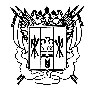 Собрание депутатовШаумяновского сельского поселенияЕгорлыкского района Ростовской областиСобрание депутатовШаумяновского сельского поселенияЕгорлыкского района Ростовской областиСобрание депутатовШаумяновского сельского поселенияЕгорлыкского района Ростовской областиСобрание депутатовШаумяновского сельского поселенияЕгорлыкского района Ростовской областиРешениеРешениеРешениеРешение25 марта 2019г.№ 73х. ШаумяновскийПри стаже работы:В процентах:от 1 года до 5 лет10от 5 до 10 лет15от 10 до 15 лет20свыше 15 лет30Наименование должностейДолжностной оклад (рублей в месяц)Старший инспектор5456Инспектор5194Квалифика-ционные разряды12345678Высоко-квалифицированные рабочиеРазмер ставки заработной платы (рублей в месяц)388041054345461348815161545657776136